Code de correction : Colorie la case en vert si tu as tout réussi, en orange si tu as une erreur, en rouge pour 2 erreurs ou plus.Correction NATUROMO 2 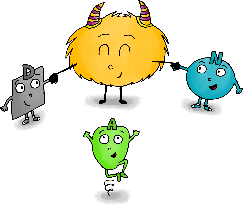 NATUROMOsérie 1Compétence : Reconnaître les natures de mots : noms, déterminants, adjectifs qualificatifsCompétence : Reconnaître les natures de mots : noms, déterminants, adjectifs qualificatifs12345678910111213141516171819202122232425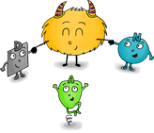 NATUROMO – série 11Entoure le nom dans chaque phrase :L’oiseau siffle.Théo court.Entoure le nom dans chaque phrase :L’oiseau siffle.Théo court.Entoure le nom dans chaque phrase :L’oiseau siffle.Théo court.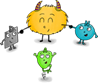 NATUROMO – série 12Entoure le nom dans chaque phrase :Les chiens aboient.Le réveil sonne.Entoure le nom dans chaque phrase :Les chiens aboient.Le réveil sonne.Entoure le nom dans chaque phrase :Les chiens aboient.Le réveil sonne.NATUROMO – série 13Entoure le nom dans chaque phrase :Les portes s’ouvrent.Pierre habite loin.Entoure le nom dans chaque phrase :Les portes s’ouvrent.Pierre habite loin.Entoure le nom dans chaque phrase :Les portes s’ouvrent.Pierre habite loin.NATUROMO – série 14Entoure les noms propres en bleu foncé et les noms communs en bleu clair :Paris                                                 fleur                                        Chloé                                             ville  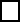 Entoure les noms propres en bleu foncé et les noms communs en bleu clair :Paris                                                 fleur                                        Chloé                                             ville  Entoure les noms propres en bleu foncé et les noms communs en bleu clair :Paris                                                 fleur                                        Chloé                                             ville  NATUROMO – série 15Entoure les noms propres en bleu foncé et les noms communs en bleu clair :Malik                                                   un arbreune chemise                                     les Alpes                                       Entoure les noms propres en bleu foncé et les noms communs en bleu clair :Malik                                                   un arbreune chemise                                     les Alpes                                       Entoure les noms propres en bleu foncé et les noms communs en bleu clair :Malik                                                   un arbreune chemise                                     les Alpes                                       NATUROMO – série 16Entoure les noms propres en bleu foncé et les noms communs en bleu clair :une étoile                                          l’AngleterreLouis                                               un jeu                                       Entoure les noms propres en bleu foncé et les noms communs en bleu clair :une étoile                                          l’AngleterreLouis                                               un jeu                                       Entoure les noms propres en bleu foncé et les noms communs en bleu clair :une étoile                                          l’AngleterreLouis                                               un jeu                                       NATUROMO – série 17Entoure en bleu les noms dans chaque phrase (attention, il peut y en avoir plusieurs) :Le chien suit le garçon fidèlement.Paris brille toute la nuit de mille lumières.Entoure en bleu les noms dans chaque phrase (attention, il peut y en avoir plusieurs) :Le chien suit le garçon fidèlement.Paris brille toute la nuit de mille lumières.Entoure en bleu les noms dans chaque phrase (attention, il peut y en avoir plusieurs) :Le chien suit le garçon fidèlement.Paris brille toute la nuit de mille lumières.NATUROMO – série 18Entoure en bleu les noms dans chaque phrase (attention, il peut y en avoir plusieurs) :Léa préfère porter des robes l’été.Garfield a miaulé toute la nuit.Entoure en bleu les noms dans chaque phrase (attention, il peut y en avoir plusieurs) :Léa préfère porter des robes l’été.Garfield a miaulé toute la nuit.Entoure en bleu les noms dans chaque phrase (attention, il peut y en avoir plusieurs) :Léa préfère porter des robes l’été.Garfield a miaulé toute la nuit.NATUROMO – série 19Barre les déterminants au pluriel :les – la – un – le – des – mon – cette - mesBarre les déterminants au pluriel :les – la – un – le – des – mon – cette - mesBarre les déterminants au pluriel :les – la – un – le – des – mon – cette - mesNATUROMO – série 110Barre les déterminants au pluriel :tes – l’ – des – ta – ton – ses – ma – mes - saBarre les déterminants au pluriel :tes – l’ – des – ta – ton – ses – ma – mes - saBarre les déterminants au pluriel :tes – l’ – des – ta – ton – ses – ma – mes - saNATUROMO – série 111Barre l’intrus dans chaque liste (celui qui n’est pas un déterminant) :le – la – je – des – unce – cette – nous – son - saBarre l’intrus dans chaque liste (celui qui n’est pas un déterminant) :le – la – je – des – unce – cette – nous – son - saBarre l’intrus dans chaque liste (celui qui n’est pas un déterminant) :le – la – je – des – unce – cette – nous – son - saNATUROMO – série 112Barre l’intrus dans chaque liste (celui qui n’est pas un déterminant) :mes – mon – tes – ses – c’estun – une – des – les - laidBarre l’intrus dans chaque liste (celui qui n’est pas un déterminant) :mes – mon – tes – ses – c’estun – une – des – les - laidBarre l’intrus dans chaque liste (celui qui n’est pas un déterminant) :mes – mon – tes – ses – c’estun – une – des – les - laidNATUROMO – série 113Entoure les déterminants :Le soir, on allume les lampes.Mon cousin arrive demain matin.Entoure les déterminants :Le soir, on allume les lampes.Mon cousin arrive demain matin.Entoure les déterminants :Le soir, on allume les lampes.Mon cousin arrive demain matin.NATUROMO – série 114Entoure les déterminants :Ma petite sœur prend toujours mes jouets !Va vite à la boulangerie acheter des croissants.Entoure les déterminants :Ma petite sœur prend toujours mes jouets !Va vite à la boulangerie acheter des croissants.Entoure les déterminants :Ma petite sœur prend toujours mes jouets !Va vite à la boulangerie acheter des croissants.NATUROMO – série 115Entoure les déterminants :L’œuf se fabrique dans le ventre de la poule.L’autruche est un oiseau qui ne peut pas voler.Entoure les déterminants :L’œuf se fabrique dans le ventre de la poule.L’autruche est un oiseau qui ne peut pas voler.Entoure les déterminants :L’œuf se fabrique dans le ventre de la poule.L’autruche est un oiseau qui ne peut pas voler.NATUROMO – série 116Complète chaque nom avec un déterminant qui convient (il y a plusieurs possibilités) :…… horloge                         …… matin…… tableaux                        …… épongeComplète chaque nom avec un déterminant qui convient (il y a plusieurs possibilités) :…… horloge                         …… matin…… tableaux                        …… épongeComplète chaque nom avec un déterminant qui convient (il y a plusieurs possibilités) :…… horloge                         …… matin…… tableaux                        …… épongeNATUROMO – série 117Complète chaque nom avec un déterminant qui convient (il y a plusieurs possibilités) :…… jardin                         …… erreurs…… fusée                         …… imageComplète chaque nom avec un déterminant qui convient (il y a plusieurs possibilités) :…… jardin                         …… erreurs…… fusée                         …… imageComplète chaque nom avec un déterminant qui convient (il y a plusieurs possibilités) :…… jardin                         …… erreurs…… fusée                         …… imageNATUROMO – série 118Souligne l’adjectif qualificatif dans chaque phrase :une grosse tortueune robe éléganteun bel étéSouligne l’adjectif qualificatif dans chaque phrase :une grosse tortueune robe éléganteun bel étéSouligne l’adjectif qualificatif dans chaque phrase :une grosse tortueune robe éléganteun bel étéNATUROMO – série 119Souligne l’adjectif qualificatif dans chaque phrase :un étrange animaldes légumes vertsun point brillantSouligne l’adjectif qualificatif dans chaque phrase :un étrange animaldes légumes vertsun point brillantSouligne l’adjectif qualificatif dans chaque phrase :un étrange animaldes légumes vertsun point brillantNATUROMO – série 120Souligne l’adjectif qualificatif dans chaque phrase :un délicieux repasune lumière éblouissanteune île mystérieuseSouligne l’adjectif qualificatif dans chaque phrase :un délicieux repasune lumière éblouissanteune île mystérieuseSouligne l’adjectif qualificatif dans chaque phrase :un délicieux repasune lumière éblouissanteune île mystérieuseNATUROMO – série 121Ajoute un adjectif qualificatif dans chaque groupe nominal :un …………………. éléphantdes yeux ……………………Ajoute un adjectif qualificatif dans chaque groupe nominal :un …………………. éléphantdes yeux ……………………Ajoute un adjectif qualificatif dans chaque groupe nominal :un …………………. éléphantdes yeux ……………………NATUROMO – série 122Ajoute un adjectif qualificatif dans chaque groupe nominal :une robe ……………………….une chanson …………………….Ajoute un adjectif qualificatif dans chaque groupe nominal :une robe ……………………….une chanson …………………….Ajoute un adjectif qualificatif dans chaque groupe nominal :une robe ……………………….une chanson …………………….NATUROMO – série 123Entoure les déterminants en jaune, les noms en bleu et les adjectifs qualificatifs en violet.un animal terrifiant                  une voiture rapidela petite maison                      un exercice difficileEntoure les déterminants en jaune, les noms en bleu et les adjectifs qualificatifs en violet.un animal terrifiant                  une voiture rapidela petite maison                      un exercice difficileEntoure les déterminants en jaune, les noms en bleu et les adjectifs qualificatifs en violet.un animal terrifiant                  une voiture rapidela petite maison                      un exercice difficileNATUROMO – série 124Entoure les déterminants en jaune, les noms en bleu et les adjectifs qualificatifs en violet.l’eau fraîche                             des fourchettes salesun couteau tranchant               ma grande sœur Entoure les déterminants en jaune, les noms en bleu et les adjectifs qualificatifs en violet.l’eau fraîche                             des fourchettes salesun couteau tranchant               ma grande sœur Entoure les déterminants en jaune, les noms en bleu et les adjectifs qualificatifs en violet.l’eau fraîche                             des fourchettes salesun couteau tranchant               ma grande sœur NATUROMO – série 125Entoure les déterminants en jaune, les noms en bleu et les adjectifs qualificatifs en violet.Le poisson nage dans son bocal.Nous avons acheté des tomates, des haricots verts et des fruits rouges.Entoure les déterminants en jaune, les noms en bleu et les adjectifs qualificatifs en violet.Le poisson nage dans son bocal.Nous avons acheté des tomates, des haricots verts et des fruits rouges.Entoure les déterminants en jaune, les noms en bleu et les adjectifs qualificatifs en violet.Le poisson nage dans son bocal.Nous avons acheté des tomates, des haricots verts et des fruits rouges.NATUROMO - corrections1L’oiseau siffle. Théo court.L’oiseau siffle. Théo court.L’oiseau siffle. Théo court.NATUROMO - corrections2Les chiens aboient.Le réveil sonne.Les chiens aboient.Le réveil sonne.Les chiens aboient.Le réveil sonne.NATUROMO - corrections3Les portes s’ouvrent.Pierre habite loin.Les portes s’ouvrent.Pierre habite loin.Les portes s’ouvrent.Pierre habite loin.NATUROMO - corrections4     Paris                                             fleur                                        Chloé                                             ville       Paris                                             fleur                                        Chloé                                             ville       Paris                                             fleur                                        Chloé                                             ville  NATUROMO - corrections5     Malik                                                   un arbreune chemise                                       les Alpes                                            Malik                                                   un arbreune chemise                                       les Alpes                                            Malik                                                   un arbreune chemise                                       les Alpes                                       NATUROMO - corrections6    une étoile                                        l’AngleterreLouis                                               un jeu                                           une étoile                                        l’AngleterreLouis                                               un jeu                                           une étoile                                        l’AngleterreLouis                                               un jeu                                       NATUROMO - corrections7     Le chien suit le garçon fidèlement.Paris brille toute la nuit de mille lumières.     Le chien suit le garçon fidèlement.Paris brille toute la nuit de mille lumières.     Le chien suit le garçon fidèlement.Paris brille toute la nuit de mille lumières.NATUROMO - corrections8Léa préfère porter des robes l’été. Garfield a miaulé toute la nuit.  Léa préfère porter des robes l’été. Garfield a miaulé toute la nuit.  Léa préfère porter des robes l’été. Garfield a miaulé toute la nuit.  NATUROMO - corrections9les – la – un – le – des – mon – cette - mesles – la – un – le – des – mon – cette - mesles – la – un – le – des – mon – cette - mesNATUROMO - corrections10tes – l’ – des – ta – ton – ses – ma – mes - sates – l’ – des – ta – ton – ses – ma – mes - sates – l’ – des – ta – ton – ses – ma – mes - saNATUROMO - corrections11le – la – je – des – unce – cette – nous – son - sale – la – je – des – unce – cette – nous – son - sale – la – je – des – unce – cette – nous – son - saNATUROMO - corrections12mes – mon – tes – ses – c’estun – une – des – les – laidmes – mon – tes – ses – c’estun – une – des – les – laidmes – mon – tes – ses – c’estun – une – des – les – laidNATUROMO - corrections13Le soir, on allume les lampes. Mon cousin arrive demain matin.Le soir, on allume les lampes. Mon cousin arrive demain matin.Le soir, on allume les lampes. Mon cousin arrive demain matin.NATUROMO - corrections14Ma petite sœur prend toujours mes jouets ! Va vite à la boulangerie acheter des croissants.Ma petite sœur prend toujours mes jouets ! Va vite à la boulangerie acheter des croissants.Ma petite sœur prend toujours mes jouets ! Va vite à la boulangerie acheter des croissants.NATUROMO - corrections15L’œuf se fabrique dans le ventre de la poule. L’autruche est un oiseau qui ne peut pas voler. L’œuf se fabrique dans le ventre de la poule. L’autruche est un oiseau qui ne peut pas voler. L’œuf se fabrique dans le ventre de la poule. L’autruche est un oiseau qui ne peut pas voler. NATUROMO - corrections16    une, l’ horloge                             un, le, ce matinles, des tableaux                        une, l’ éponge    une, l’ horloge                             un, le, ce matinles, des tableaux                        une, l’ éponge    une, l’ horloge                             un, le, ce matinles, des tableaux                        une, l’ épongeNATUROMO - corrections17     un, le, mon jardin                         des, les, mes erreursune, la fusée                                 une, l’ image     un, le, mon jardin                         des, les, mes erreursune, la fusée                                 une, l’ image     un, le, mon jardin                         des, les, mes erreursune, la fusée                                 une, l’ imageNATUROMO - corrections18une grosse tortueune robe éléganteun bel étéune grosse tortueune robe éléganteun bel étéune grosse tortueune robe éléganteun bel étéNATUROMO - corrections19un étrange animaldes légumes vertsun point brillantun étrange animaldes légumes vertsun point brillantun étrange animaldes légumes vertsun point brillantNATUROMO - corrections20un délicieux repasune lumière éblouissanteune île mystérieuseun délicieux repasune lumière éblouissanteune île mystérieuseun délicieux repasune lumière éblouissanteune île mystérieuseNATUROMO - corrections21un gros, grand, gentil… éléphantdes yeux bleus, verts, marrons…un gros, grand, gentil… éléphantdes yeux bleus, verts, marrons…un gros, grand, gentil… éléphantdes yeux bleus, verts, marrons…NATUROMO - corrections22une robe rose, rouge, longue…une chanson douce, agréable…une robe rose, rouge, longue…une chanson douce, agréable…une robe rose, rouge, longue…une chanson douce, agréable…NATUROMO - corrections23un animal terrifiant                  une voiture rapidela petite maison                      un exercice difficileun animal terrifiant                  une voiture rapidela petite maison                      un exercice difficileun animal terrifiant                  une voiture rapidela petite maison                      un exercice difficileNATUROMO - corrections24    l’eau fraîche                             des fourchettes salesun couteau tranchant               ma grande sœur    l’eau fraîche                             des fourchettes salesun couteau tranchant               ma grande sœur    l’eau fraîche                             des fourchettes salesun couteau tranchant               ma grande sœurNATUROMO - corrections25    Le poisson nage dans son bocal.Nous avons acheté des tomates, des haricots verts et des fruits rouges.    Le poisson nage dans son bocal.Nous avons acheté des tomates, des haricots verts et des fruits rouges.    Le poisson nage dans son bocal.Nous avons acheté des tomates, des haricots verts et des fruits rouges.